Dear ParentsChildren in NeedWe have raised a fantastic £417.79. Thank you to everyone who donated.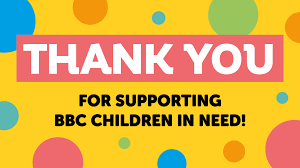 Travelling Book FairThank you to everyone that came along and supported the recent travelling Book Fair held in school. The school receives commission from every sale and we are pleased to announce we received £289.68 which will go towards new books for school.Christmas Dinner BookingsPlease be aware that the central catering team have made changes to the booking system and this may have affected any bookings made for Christmas Lunch on Tuesday 19th December. Please can you check that your child's booking is still showing and rebook if necessary. Nativities This year, Nativities will be held the week of the 11th December.Tuesday 12th December Reception Wednesday 13th December Year 2  Thursday 14th December Year 1 All performances at 9.15am and 2.15pm. Information to follow regarding tickets and costumes.Westfield Girls FootballWestfield girls' football team competed in a tournament at Norton Hill School this week. They showed courage and determination against older and more experienced players in, what was for many, their first football match. Well done girls!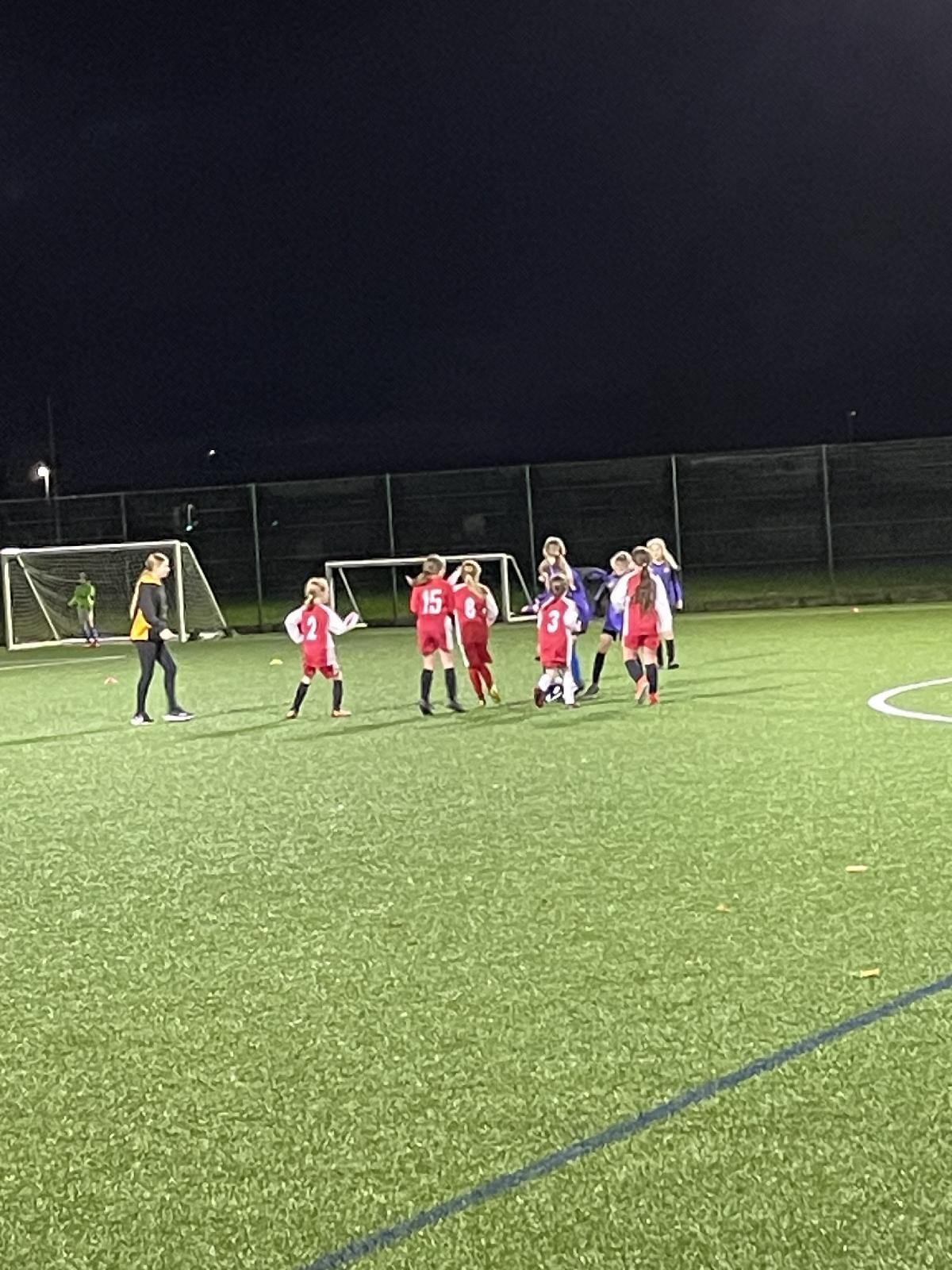 Top Class Attendance for last weekReading RaffleKey Stage 1                   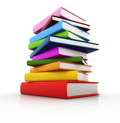 Winners:        	Badger 71%2nd Place           Squirrel  68%Key Stage 2Winners: 	Falcon  81%           	2nd place: 	Eagle   79%Top Doodling ClassesDoodle Maths Doodle TablesStar LearnersWell done to this week’s Star Learners 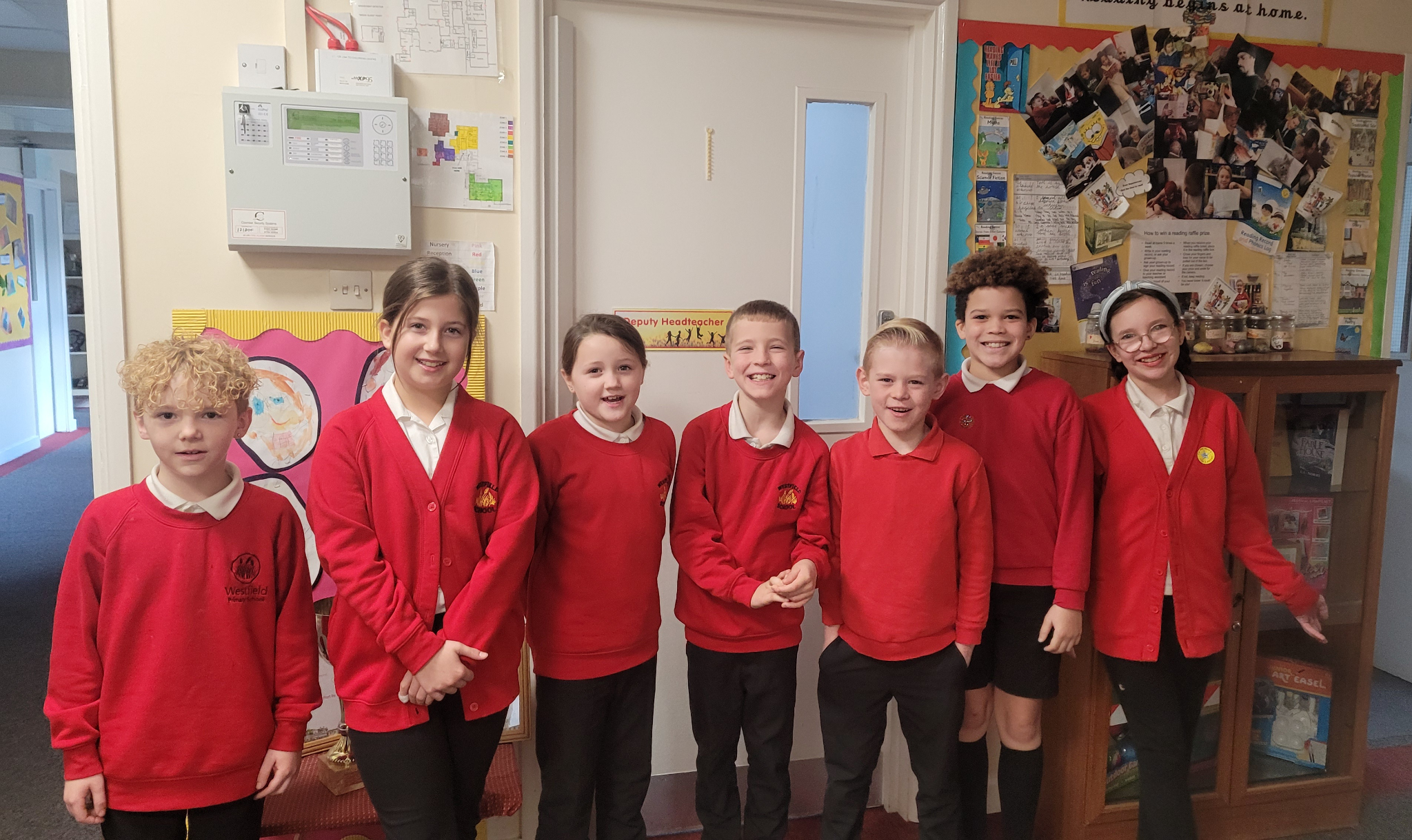 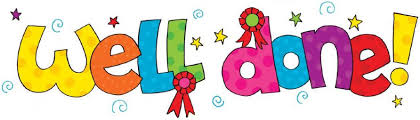 Diary Dates	NovWed 29		Flu VaccinationsThurs 30	Westfield Christmas Light switch onDecFri 1		PTA Christmas FayreTues 5		Year 6 Height & weightMon 11		Rainbow Theatre PantomimeTues 19		Christmas Dinner Day		Christmas Jumper Day		PTA Mad hair dayTues 19		End of TermJanuaryTues 2		Inset DayWed 3               	Inset DayThurs 4             	Pupils return to school Year 3 sleepoverWe are pleased to announce the date of our annual Year 3 sleepover at school. This year the sleepover will take place on Friday 7th June so please save the date!More details will follow nearer the time. The sleepover is always a really enjoyable evening and helps to prepare some children for their first residential trip in Year 4. 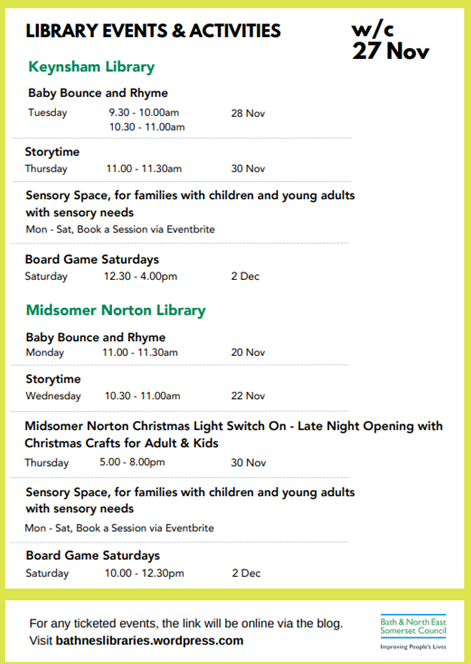 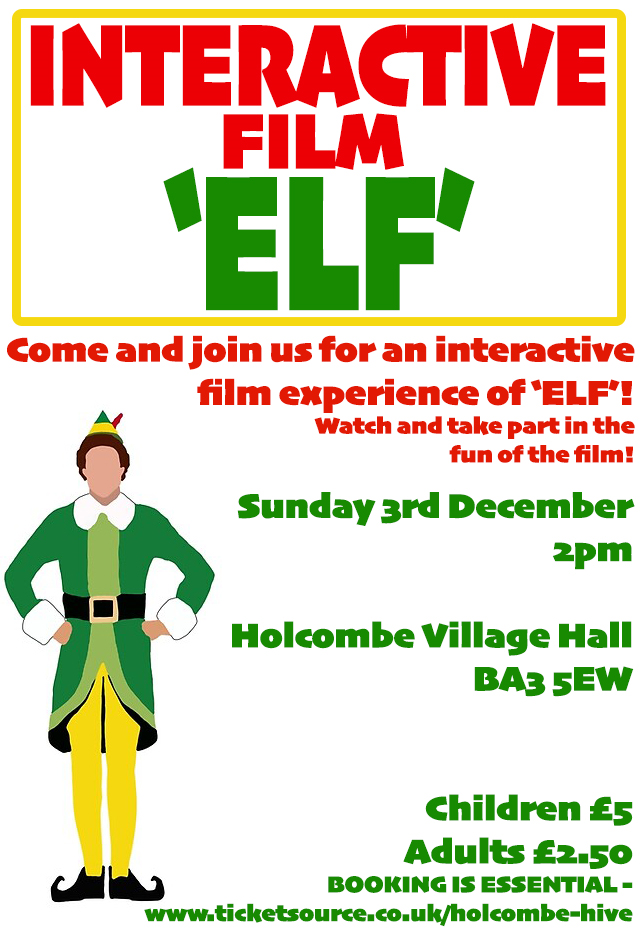 Dolphin99.3%Butterfly98.6%Eagle100%Monkey67%Squirrel63%Falcon52%Monkey52%Eagle50%ClassNameSchool ValueDolphinDolly JacksonResilienceMonkeyRalfie PadfieldAmbitionDragonflyKian FraylingAmbitionTurtleLucas FarradayResiliencePantherFaye WeeksAmbition/ CollaborationButterflyLilly WillisCollaborationEagleChloe BundyResilienceFalconMason ObiResilience